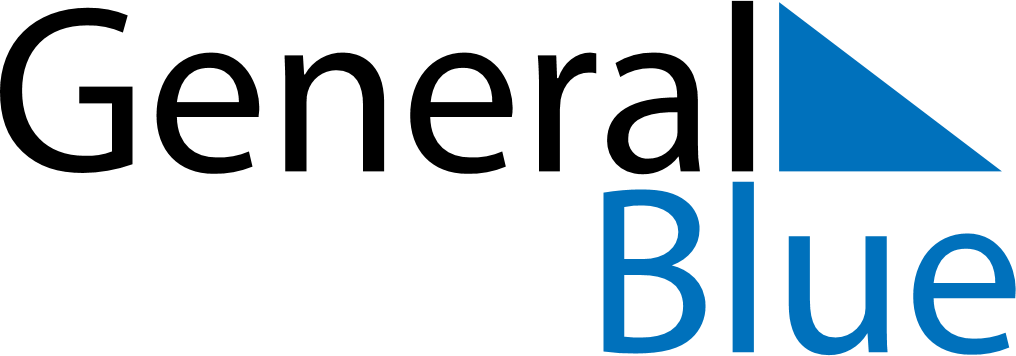 January 2024January 2024January 2024January 2024January 2024January 2024Trollhaettan, Vaestra Goetaland, SwedenTrollhaettan, Vaestra Goetaland, SwedenTrollhaettan, Vaestra Goetaland, SwedenTrollhaettan, Vaestra Goetaland, SwedenTrollhaettan, Vaestra Goetaland, SwedenTrollhaettan, Vaestra Goetaland, SwedenSunday Monday Tuesday Wednesday Thursday Friday Saturday 1 2 3 4 5 6 Sunrise: 8:58 AM Sunset: 3:29 PM Daylight: 6 hours and 30 minutes. Sunrise: 8:58 AM Sunset: 3:30 PM Daylight: 6 hours and 31 minutes. Sunrise: 8:57 AM Sunset: 3:31 PM Daylight: 6 hours and 33 minutes. Sunrise: 8:57 AM Sunset: 3:33 PM Daylight: 6 hours and 35 minutes. Sunrise: 8:56 AM Sunset: 3:34 PM Daylight: 6 hours and 37 minutes. Sunrise: 8:56 AM Sunset: 3:36 PM Daylight: 6 hours and 39 minutes. 7 8 9 10 11 12 13 Sunrise: 8:55 AM Sunset: 3:37 PM Daylight: 6 hours and 42 minutes. Sunrise: 8:54 AM Sunset: 3:39 PM Daylight: 6 hours and 44 minutes. Sunrise: 8:53 AM Sunset: 3:41 PM Daylight: 6 hours and 47 minutes. Sunrise: 8:52 AM Sunset: 3:42 PM Daylight: 6 hours and 49 minutes. Sunrise: 8:51 AM Sunset: 3:44 PM Daylight: 6 hours and 52 minutes. Sunrise: 8:50 AM Sunset: 3:46 PM Daylight: 6 hours and 55 minutes. Sunrise: 8:49 AM Sunset: 3:48 PM Daylight: 6 hours and 58 minutes. 14 15 16 17 18 19 20 Sunrise: 8:48 AM Sunset: 3:50 PM Daylight: 7 hours and 1 minute. Sunrise: 8:47 AM Sunset: 3:52 PM Daylight: 7 hours and 5 minutes. Sunrise: 8:45 AM Sunset: 3:54 PM Daylight: 7 hours and 8 minutes. Sunrise: 8:44 AM Sunset: 3:56 PM Daylight: 7 hours and 12 minutes. Sunrise: 8:43 AM Sunset: 3:58 PM Daylight: 7 hours and 15 minutes. Sunrise: 8:41 AM Sunset: 4:00 PM Daylight: 7 hours and 19 minutes. Sunrise: 8:40 AM Sunset: 4:03 PM Daylight: 7 hours and 22 minutes. 21 22 23 24 25 26 27 Sunrise: 8:38 AM Sunset: 4:05 PM Daylight: 7 hours and 26 minutes. Sunrise: 8:36 AM Sunset: 4:07 PM Daylight: 7 hours and 30 minutes. Sunrise: 8:35 AM Sunset: 4:09 PM Daylight: 7 hours and 34 minutes. Sunrise: 8:33 AM Sunset: 4:11 PM Daylight: 7 hours and 38 minutes. Sunrise: 8:31 AM Sunset: 4:14 PM Daylight: 7 hours and 42 minutes. Sunrise: 8:29 AM Sunset: 4:16 PM Daylight: 7 hours and 46 minutes. Sunrise: 8:27 AM Sunset: 4:18 PM Daylight: 7 hours and 51 minutes. 28 29 30 31 Sunrise: 8:25 AM Sunset: 4:21 PM Daylight: 7 hours and 55 minutes. Sunrise: 8:23 AM Sunset: 4:23 PM Daylight: 7 hours and 59 minutes. Sunrise: 8:21 AM Sunset: 4:26 PM Daylight: 8 hours and 4 minutes. Sunrise: 8:19 AM Sunset: 4:28 PM Daylight: 8 hours and 8 minutes. 